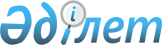 Еңбекшіқазақ ауданының 2010-2012 жылдарға арналған аудандық бюджеті туралы
					
			Күшін жойған
			
			
		
					Алматы облысы Еңбекшіқазақ аудандық мәслихатының 2009 жылғы 23 желтоқсандағы N 33-1 шешімі. Алматы облысының Әділет департаменті Еңбекшіқазақ ауданының Әділет басқармасында 2009 жылы 28 желтоқсанда N 2-8-132 тіркелді. Күші жойылды - Алматы облысы Еңбекшіқазақ аудандық мәслихатының 2011 жылғы 17 қаңтардағы N 44-3 шешімімен      Ескерту. Күші жойылды - Алматы облысы Еңбекшіқазақ аудандық мәслихатының 2011.01.17 N 44-3 Шешімімен       

Қазақстан Республикасының Бюджеттік кодексінің 8-бабына, Қазақстан Республикасының "Қазақстан Республикасындағы жергілікті мемлекеттік басқару және өзін-өзі басқару туралы" Заңының 6-бабы 1- тармағының 1-тармақшасына және "2010-2012 жылдарға арналған республикалық бюджет туралы" Заңына сәйкес, облыстық мәслихаттың 2009 жылғы 10 желтоқсандағы N 02-18/796 шешімінің, Еңбекшіқазақ ауданы әкімінің 2009 жылғы 20 желтоқсандағы N 7-1/2095 хатының негізінде, Еңбекшіқазақ ауданының мәслихаты ШЕШІМ ҚАБЫЛДАДЫ:



      1. 2010-2012 жылдарға арналған аудандық бюджет тиесінше 1, 2және 3 қосымшаларға сәйкес, оның ішінде 2010 жылға төмендегі көлемде бекітілсін:



      1) Кірістер - 8936927 мың теңге, оның ішінде:

      салықтық түсімдер бойынша – 632727 мың теңге;

      салықтық емес түсімдер бойынша – 137895 мың теңге;

      негізгі капиталды сатудан түсетін түсімдер бойынша – 7000 мың теңге;

      трансферттердің түсімдері бойынша – 7315105 мың теңге;

      қарыздар түсімі – 0 мың теңге;



      2) Шығындар - 9043636 мың теңге;



      3) Операциялық сальдо - 0 мың теңге.

      Ескерту. 1 тармаққа өзгерту енгізілді - Алматы облысы Еңбекшіқазақ аудандық мәслихатының 2010.02.19 N 37-2 (2010 жылдың 1 қаңтарынан бастап қолданысқа енгізіледі); 2010.04.14 N 38-2 (2010 жылдың 1 қаңтарынан бастап қолданысқа енгізіледі); 2010.06.21 N 39-2 2010 жылдың 1 қаңтарынан бастап қолданысқа енгізіледі); 2010.08.20 N 40-1 2010 жылдың 1 қаңтарынан бастап қолданысқа енгізіледі); 2010.10.20 N 41-2 2010 жылдың 1 қаңтарынан бастап қолданысқа енгізіледі) Шешімдерімен.



      2. 2010 жылға аудандық бюджеттің түсімдері төмендегідей түсімдер бойынша қалыптасады:

      акциздер;

      мүлікке салынатын салықтар;

      жер салығы;

      көлік құралдарына салынатын салық;

      бірыңғай жер салығы; табиғи және басқа ресурстарды пайдаланғаны үшін түсетін түсімдер;

      кәсіпкерлік және кәсіби қызметті жүргізгені үшін алынатын алымдар;

      заңдық мәнді іс-әрекеттерді жасағаны үшін және (немесе) оған уәкілеттігі бар мемлекеттік органдар немесе лауазымды адамдар құжаттар бергені үшін алынатын міндетті төлемдер; мемлекеттік баж, салықтық емес түсімдер;

      мемлекеттік бюджеттен қаржыландыратын, сондай-ақ Қазақстан Республикасы Ұлттық Банкінің бюджетінен (шығыстар сметасынан) ұсталатын және қаржыландырылатын мемлекеттік мекемелер салатын айыппұлдар, өсімпұлдар, санкциялар, өндіріп алулар;

      басқа да салықтық емес түсімдер;

      негізгі капиталды сатудан түсетін түсімдер.



      3. 2010 жылға арналған аудан бюджетінде табысы аз отбасыларына 18 жасқа дейінгі балаларға мемлекеттік жәрдемақылар төлеуге 134544 мың теңге;

      ауылдық жерлерде тұратын денсаулық сақтау, білім беру, әлеуметтік қамтамасыз ету, мәдениет және спорт мамандарына отын сатып алуға Қазақстан Республикасының заңнамасына сәйкес әлеуметтік көмек көрсету 33691 мың теңге;

      тұрғын үй көмегі - 107892 мың теңге қарастырылғаны ескерілсін;



      4. Аудан бюджетінде төмендегідей мақсатқа арнайы ақша бөлінуі қарастырылсын:

      Жалпы сипаттағы мемлекеттік қызметтер, сомасы – 412893 мың теңге;

      Қорғаныс, сомасы - 26296 мың теңге;

      Қоғамдық тәртіп, қауіпсіздік, құқықтық, сот, қылмыстық-атқару қызметі, сомасы - 5440 мың теңге;

      Білім беру, сомасы - 5669862 мың теңге, соның ішінде:

      Жалпы білім беру- 4413022 мың теңге;

      Әлеуметтік көмек және әлеуметтік қамсыздандыру, сомасы - 539972 мың теңге;

      Тұрғын үй-коммуналдық шаруашылық, сомасы – 877578 мың теңге;

      Мәдениет, спорт, туризм және ақпараттық кеңістік, сомасы - 207071 мың теңге;

      Ауыл, су, орман, балық шаруашылығы, ерекше қорғалатын табиғи аумақтар, қоршаған ортаны және жануарлар дүниесін қорғау, жер қатынастары, сомасы - 352667 мың теңге;

      жануарлардың энзоотиялық аурулары бойынша ветеринариялық іс-шараларды жүргізу 2000 теңге;

      оның ішінде:

      ауданның (облыстық маңызы бар қаланың) ветеринария бөлімі сомасы - 92942 мың теңге.

      Трансферттер сомасы - 689842 мың теңге.



      3) Таза бюджеттік кредиттер сомасы - 21373 мың теңге.



      4) Қаржылық активтермен болатын операциялық бойынша сальдо сомасы 0.



      5) Бюджеттің тапшылығы (профицит) сомасы - - 21373 мың теңге.



      6) Бюджеттің тапшылығын қаржыландыру (профицитті пайдалану) сомасы - 21373 мың теңге.

      Қарыздар түсімі сомасы - 21373 мың теңге.

      Бюджет қаражаттарының пайдаланатын қалдықтары сомасы - 106709 мың теңге.

      Өнеркәсіп, сәулет, қала құрылысы және құрылыс, сомасы – 13900 мың теңге;

      мемлекеттік органдарды материалдық-техникалық жарақтандыру - 2500 мың теңге;

      Көлік және коммуникация, сомасы - 221454 мың теңге;

      Басқалары сомасы – 29991 мың теңге.

      Ескерту. 4 тармаққа өзгерту енгізілді - Алматы облысы Еңбекшіқазақ аудандық мәслихатының 2010.02.19 N 37-2 (2010 жылдың 1 қаңтарынан бастап қолданысқа енгізіледі); 2010.04.14 N 38-2 (2010 жылдың 1 қаңтарынан бастап қолданысқа енгізіледі); 2010.06.21 N 39-2 2010 жылдың 1 қаңтарынан бастап қолданысқа енгізіледі); 2010.08.20 N 40-1 2010 жылдың 1 қаңтарынан бастап қолданысқа енгізіледі); 2010.10.20 N 41-2 2010 жылдың 1 қаңтарынан бастап қолданысқа енгізіледі) Шешімдерімен.



      5. Қазақстан Республикасында 2005-2010 жылдарға арналған білім беруді дамытудың мемлекеттік бағдарламасын іске асыру үшін республикалық бюджет қаражаты есебінен – 73893 мың теңге және облыстық бюджет қаражаты есебінен 21684 мың теңге сомасында ағымдағы нысаналы трансферттер ескерілсін, оның ішінде:

      мемлекеттік бастауыш, негізгі орта және жалпы орта білім беру мекемелеріндегі физика, химия, биология кабинеттерін оқу құралдармен жабдықтауға – 24582 мың теңге;

      оқу жабдықтармен орта білім беру ұйымдарын, біліктілікті арттыру институттарын қамтамасыз ету – 21606 мың теңге;

      мемлекеттік бастауыш, негізгі орта және жалпы орта білім беру мекемелерінде лингофон және мультимедия кабинеттерін құруға - 27705 мың теңге.



      6. Табиғи және техногендік сипаттағы төтенше жағдайлар мен аудан әкімдігінің қаулысымен анықталатын өзге де көзделмеген шығындарды жою үшін аудан әкімінің 2010 жылға арналған резерві сомасы 15552 мың теңге көлемінде бекітілсін.



      7. 2010 жылға арналған аудан бюджетінің жергілікті ағымдағы бюджеттік бағдарлама тізбесі N 2 қосымшаға сәйкес бекітілсін.



      8. 2010 жылға арналған аудан бюджетін дамытудың жергілікті бюджеттік бағдарламасының тізбесі N 3 қосымшаға сәйкес бекітілсін.



      9. 2010 жылға арналған аудан бюджетінің орындалуы барысында секвестрлеуге жатпайтын аудандық бюджет бағдарламасы N 4 қосымшаға сәйкес бекітілсін.



      10. Осы шешім 2010 жылы 01 қаңтардан бастап қолданысқа енеді.



      11. Мемлекеттік мекемелердің басшылары Бюджеттің орындалуы және кассалық қызмет көрсету Ережелерінің 207 тармағына сәйкес жалақыны ай сайын 25 жұлдызына дейін және ағымдағы жылдың соңғы айында - 20 жұлдызына дейін төлеуді қамтамасыз ету қажет.      Аудандық мәслихат

      сессиясының төрағасы                       Қ. Жылқыбеков      Аудандық мәслихат

      хатшысы                                    Ә. Талкамбаев

Еңбекшіқазақ ауданы мәслихатының

19 ақпандағы 2010 жылғы

37-2 шешіміне Еңбекшіқазақ

ауданының 2010 жылға арналған

аудандық бюджеті туралы

Қосымша 1      Ескерту. 1 қосымша жаңа редакцияда - Алматы облысы Еңбекшіқазақ аудандық мәслихатының 2010.10.20 N 41-2 2010 жылдың 1 қаңтарынан бастап қолданысқа енгізіледі) Шешімімен.

Еңбекшіқазақ ауданы мәслихатының

19 ақпандағы 2010 жылғы

37-2 шешіміне Еңбекшіқазақ

ауданының 2010 жылға арналған

аудандық бюджеті туралы

Қосымша 2 

2010 жылға арналған аудандық бюджетті дамыту туралы жергілікті

бюджеттік бағдарлама тізбесі      Ескерту. 2 қосымша жаңа редакцияда - Алматы облысы Еңбекшіқазақ аудандық мәслихатының 2010.10.20 N 41-2 (2010 жылдың 1 қаңтарынан бастап қолданысқа енгізіледі) Шешімімен.

Еңбекшіқазақ ауданы мәслихатының

19 ақпандағы 2010 жылғы

37-2 шешіміне Еңбекшіқазақ

ауданының 2010 жылға арналған

аудандық бюджеті туралы

Қосымша 3 

2010 жылға арналған аудандық бюджетінің орындалуы барысында

секвестрлеуге жатпайтын жергілікті бюджет бағдарламаларының

тізбесі      Ескерту. 3 қосымша жаңа редакцияда - Алматы облысы Еңбекшіқазақ аудандық мәслихатының 2010.10.20 N 41-2 (2010 жылдың 1 қаңтарынан бастап қолданысқа енгізіледі) Шешімімен.

Еңбекшіқазақ ауданы мәслихатының

23 желтоқсандағы 2009 жылғы

33-1 шешіміне Еңбекшіқазақ

ауданының 2011 жылға арналған

аудандық бюджеті туралы

Қосымша 1

Еңбекшіқазақ ауданы мәслихатының

23 желтоқсандағы 2009 жылғы

33-1 шешіміне Еңбекшіқазақ

ауданының 2011 жылға арналған

аудандық бюджеті туралы

Қосымша 2 

2011 жылға арналған аудандық бюджетті дамыту туралы жергілікті

бюджеттік бағдарлама тізбесі

Еңбекшіқазақ ауданы мәслихатының

23 желтоқсандағы 2009 жылғы

33-1 шешіміне Еңбекшіқазақ

ауданының 2011 жылға арналған

аудандық бюджеті туралы

Қосымша 3 

2011 жылға арналған аудандық бюджетінің орындалуы барысында

секвестрлеуге жатпайтын жергілікті бюджет бағдарламаларының

тізбесі

Еңбекшіқазақ ауданы мәслихатының

23 желтоқсандағы 2009 жылғы

33-1 шешіміне Еңбекшіқазақ

ауданының 2012 жылға арналған

аудандық бюджеті туралы

Қосымша 1

Еңбекшіқазақ ауданы мәслихатының

23 желтоқсандағы 2009 жылғы

33-1 шешіміне Еңбекшіқазақ

ауданының 2012 жылға арналған

аудандық бюджеті туралы

Қосымша 2 

2012 жылға арналған аудандық бюджетті дамыту туралы жергілікті

бюджеттік бағдарлама тізбесі

Еңбекшіқазақ ауданы мәслихатының

23 желтоқсандағы 2009 жылғы

33-1 шешіміне Еңбекшіқазақ

ауданының 2012 жылға арналған

аудандық бюджеті туралы

Қосымша 3 

2012 жылға арналған аудандық бюджетінің орындалуы барысында

секвестрлеуге жатпайтын жергілікті бюджет бағдарламаларының

тізбесі
					© 2012. Қазақстан Республикасы Әділет министрлігінің «Қазақстан Республикасының Заңнама және құқықтық ақпарат институты» ШЖҚ РМК
				СанатыСанатыСанатыСанатыСанатыСомасы

мың теңгеСыныбыСыныбыСыныбыСыныбыСомасы

мың теңгеІшкі сыныбыІшкі сыныбыІшкі сыныбыСомасы

мың теңгеА Т А Л У ЫА Т А Л У ЫСомасы

мың теңге1. Кірістер89369271Салықтық түсімдер148629204Меншікке салынатын салықтар12025751Мүлікке салынатын салықтар8175003Жер салығы305404Көлік құралдарына салынатын салық3463355Бірыңғай жер салығы820005Тауарларға, жұмыстарға және қызметтерге салынатын ішкі салықтар2593072Акциздер2249303Табиғи және басқа ресурстарды пайдаланғаны үшін түсетін түсімдер68004Кәсіпкерлік және кәсіби қызметті жүргізгені үшін алынатын алымдар217775Ойын бизнесіне салық580008Заңдық мәнді іс-әрекеттерді жасағаны және (немесе) оған уәкілеттігі бар мемлекеттік органдар немесе лауазымды адамдар құжаттар бергені үшін алынатын міндетті төлемдер244101Мемлекеттік баж244102Салықтық емес түсімдер10653001Мемлекеттік меншіктен түсетін кірістер12301Мемлекеттік кәсіпорындардың таза кірісі бөлігінің түсімдері03Мемлекет меншігіндегі акциялардың мемлекеттік пакеттеріне дивидендтер805Мемлекеттік меншігіндегі мүлкі жалға беруден түсетін кірістер115004Мемлекеттік бюджеттен қаржыландырылатын, сондай-ақ қазақстан Республикасы Ұлттық Банкінің бюджетінен (шығыстар сметасынан) ұсталатын және қаржыландырылатын мемлекеттік мекемелер салатын айыппұлдар, өсімпұлдар, санкциялар, өндіріп алулар1032001Мұнай секторы кәсіпорындарынан түсетін түсімдері қоспағанда, мемлекеттік бюджеттен қаржыландырылатын, сондай-ақ Қазақстан Республикасы Ұлттық Банкінің бюджетінен (шығыстар сметасынан) ұсталатын және қаржыландырылатын мемлекеттік мекемелер салатын айыппұлдар, өсімпұлдар, санкциялар, өндіріп алулар10320006Басқа да салықтық емес түсімдер21001Басқа да салықтық емес түсімдер21003Негізгі капиталды сатудан түсетін түсімдер2900001Мемлекеттік мекемелерге бекітілген мемлекеттік мүлікті сату01Мемлекеттік мекемелерге бекітілген мемлекеттік мүлікті сату003Жерді және материалдық емес активтерді сату290001Жерді сату290002Материалдық емес активтерді сату04Трансферттердің түсімдері731510502Мемлекеттік басқарудың жоғары тұрған органдарынан түсетін трансферттер73151052Облыстық бюджеттен түсетін трансферттер7315105Функционалдық топФункционалдық топФункционалдық топФункционалдық топСомасы

мың теңгеБюджеттік бағдарламалардың әкімшісіБюджеттік бағдарламалардың әкімшісіБюджеттік бағдарламалардың әкімшісіСомасы

мың теңгеБағдарламаБағдарламаСомасы

мың теңгеА Т А У ЫСомасы

мың теңге2. Шығындар90436361Жалпы сипаттағы мемлекеттік қызметтер409826Мемлекеттік басқарудың жалпы функцияларын орындайтын өкілді, атқарушы және басқа органдар380829112Аудан (облыстық маңызы бар қала) мәслихатының аппараты10975001Аудан (облыстық маңызы бар қала) мәслихатының қызметін қамтамасыз ету жөніндегі қызметтер10675004Мемлекеттік органдарды материалдық-техникалық жарақтандыру300122Аудан (облыстық маңызы бар қала) әкімінің аппараты76936001Аудан (облыстық маңызы бар қала) әкімінің қызметін қамтамасыз ету жөніндегі қызметтер57281004Мемлекеттік органдарды материалдық-техникалық жарақтандыру19655123Қаладағы аудан, аудандық маңызы бар қала, кент, ауыл(село), ауылдық(селолық) округ әкімінің аппараты292918001Қаладағы аудан, аудандық маңызы бар қаланың, кент, ауыл (село), ауылдық (селолық) округ әкімінің қызметін қамтамасыз ету жөніндегі қызметтер235940022Мемлекеттік органдардың ғимараттарын, үй-жайлары және құрылыстарын күрделі жөндеу50000023Мемлекеттік органдарды материалдық-техникалық жарақтандыру6978Қаржылық қызмет15429452Ауданның (облыстық маңызы бар қаланың) қаржы бөлімі11651001Аудандық бюджетті орындау және коммуналдық меншікті (облыстық маңызы бар қала) саласындағы мемлекеттік саясатты іске асыру жөніндегі қызметтер11651003Салық салу мақсатында мүлікті бағалауды жүргізу2558019Мемлекеттік органдарды материалдық-техникалық жарақтандыру1220Жоспарлау және статистикалық қызмет13568453Ауданның (облыстық маңызы бар қаланың) экономика және бюджеттік жоспарлау бөлімі13568001Экономикалық саясатты, мемлекеттік жоспарлау жүйесін қалыптастыру және дамыту және ауданды (облыстық маңызы бар қала) басқару саласында мемлекеттік саясатты іске асыру жөніндегі қызметтер13268005Мемлекеттік органдарды материалдық-техникалық жарақтандыру3002Қорғаныс26296Әскери мұқтаждар1296122Аудан (облыстық маңызы бар қала) әкімінің аппараты1296005Жалпыға бірдей әскери міндетті атқару шеңберіндегі іс-шаралар1296Төтенше жағдайлар жөніндегі жұмыстарды ұйымдастыру25000006Аудан (облыстық маңызы бар қала) ауқымындағы төтенше жағдайлардың алдын алу және оларды жою250003Қоғамдық тәртіп, қауіпсіздік, құқықтық, сот, қылмыстық-атқару қызметі5177Құқық қорғау қызметі5177458Ауданның (облыстық маңызы бар қаланың) тұрғын үй-коммуналдық шаруашылық, жолаушылар көлігі және автомобиль жолдары бөлімі5177021Елді мекендерде жол жүрісі қауіпсіздігін қамтамасыз ету51774Білім беру5669862Мектепке дейінгі тәрбие және оқыту521631464Ауданның (облыстық маңызы бар қаланың) білім беру бөлімі521631009Мектепке дейінгі тәрбие ұйымдарының қызметін қамтамасыз ету521631Бастауыш, негізгі орта және жалпы орта білім беру4804538123Қаладағы аудан, аудандық маңызы бар қала, кент, ауыл(село), ауылдық (селолық) округ әкімінің аппараты26892005Ауылдық (селолық) жерлерде балаларды мектепке дейін тегін алып баруды және кері алып келуді ұйымдастыру26892464Ауданның (облыстық маңызы бар қаланың) білім бөлімі4777646003Жалпы білім беру4755048006Балаларға қосымша білім беру22598010Республикалық бюджеттен берілетін нысаналы трансферттердің есебінен білім берудің мемлекеттік жүйесіне оқытудың жаңа технологияларын енгізу0Техникалық және кәсіптік, орта білімнен кейінгі білім беру46173464Ауданның (облыстық маңызы бар қаланың) білім бөлімі46173018Кәсіптік оқытуды ұйымдастыру46173Білім беру саласындағы өзге де қызметтер297520464Ауданның (облыстық маңызы бар қаланың) білім бөлімі16532001Жергілікті деңгейде білім беру саласындағы мемлекеттік саясатты іске асыру жөніндегі қызметтер16532004Ауданның (облыстық маңызы бар қаланың) мемлекеттік білім беру мекемелерінде білім беру жүйесін ақпараттандыру21684005Ауданның (облыстық маңызы бар қаланың) мемлекеттік білім беру мекемелер үшін оқулықтар мен оқу-әдістемелік кешендерді сатып алу және жеткізу64453011Өңірлік жұмыспен қамту және кадрларды қайта даярлау стратегиясын іске асыру шеңберінде білім беру объектілерін күрделі, ағымды жөндеу58528467Ауданның (облыстық маңызы бар қаланың) құрылыс бөлімі136323037Білім беру объектілерін салу және реконструкциялау1363236Әлеуметтік көмек және әлеуметтік қамсыздандыру539972Әлеуметтік көмек506653451Ауданның (облыстық маңызы бар қаланың) жұмыспен қамту және әлеуметтік бағдарламалар бөлімі506653002Еңбекпен қамту бағдарламасы73853004Ауылдық жерлерде тұратын денсаулық сақтау, білім беру, әлеуметтік қамтамасыз ету, мәдениет және спорт мамандарына отын сатып алуға Қазақстан Республикасының заңнамасына сәйкес әлеуметтік көмек көрсету36732005Мемлекеттік атаулы әлеуметтік көмек37163006Тұрғын үй көмегі107892007Жергілікті өкілетті органдардың шешімі бойынша мұқтаж азаматтардың жекелеген топтарына әлеуметтік көмек6486010Үйден тәрбиеленіп оқытылатын мүгедек балаларды материалдық қамтамасыз ету6656014Мұқтаж азаматтарға үйде әлеуметтік көмек көрсету2277001618 жасқа дейінгі балаларға мемлекеттік жәрдемақылар120054017Мүгедектерді оңалту жеке бағдарламасына сәйкес, мұқтаж мүгедектерді міндетті гигиеналық құралдармен қамтамасыз етуге, және ымдау тілі мамандарының, жеке көмекшілердің қызмет көрсету18887020Ұлы Отан соғысындағы Жеңістің 65 жылдығына орай Ұлы Отан соғысының қатысушылары мен мүгедектеріне, сондай-ақ оларға теңестірілген, оның ішінде майдандағы армия құрамына кірмеген, 1941 жылғы 22 маусымнан бастап 1945 жылғы 3 қыркүйек аралығындағы кезеңде әскери бөлімшелерде, мекемелерде, әскери-оқу орындарында әскери қызметтен өткен, запасқа босатылған (отставка), "1941-1945 жж. Ұлы Отан соғысында Германияны жеңгені үшін" медалімен немесе "Жапонияны жеңгені үшін" медалімен марапатталған әскери қызметшілерге, Ұлы Отан соғысы жылдарында тылда кемінде алты ай жұмыс істеген (қызметте болған) адамдарға біржолғы материалдық көмек төлеу76160Әлеуметтік көмек және әлеуметтік қамтамасыз ету салаларындағы өзге де қызметтер33319451Ауданның (облыстық маңызы бар қаланың) жұмыспен қамту және әлеуметтік бағдарламалар бөлімі33319001Жергілікті деңгейде халық үшін әлеуметтік бағдарламаларды жұмыспен қамтуды қамтамасыз етуді іске асыру саласындағы мемлекеттік саясатты іске асыру жөніндегі қызметтер29854011Жәрдемақыларды және басқа да әлеуметтік төлемдерді есептеу, төлеу мен жеткізу бойынша қызметтерге ақы төлеу34657Тұрғын үй-коммуналдық шаруашылық877578Тұрғын үй шаруашылығы70448458Ауданның (облыстық маңызы бар қаланың) тұрғын үй коммуналдық шаруашылық, жолаушылар көлігі және автомобиль жолдары бөлімі780003Мемлекеттік тұрғын үй қорының сақталуын ұйымдастыру780467Ауданның (облыстық маңызы бар қаланың) құрылыс бөлімі69668003Мемлекеттік коммуналдық тұрғын үй қорының тұрғын үй құрылысы және (немесе) сатып алу16573004Инженерлік коммуникациялық инфрақұрылымды дамыту, жайластыру және (немесе) сатып алу53095019Тұрғын үй салу0Коммуналдық шаруашылық719066458Ауданның (облыстық маңызы бар қаланың) тұрғын үй коммуналдық шаруашылық, жолаушылар көлігі және автомобиль жолдары бөлімі719066012Сумен жабдықтау және су бөлу жүйесінің қызмет етуі34153028Коммуналдық шаруашылығын дамыту6000029Сумен жабдықтау жүйесін дамыту236677030Өңірлік жұмыспен қамту және кадрларды қайта даярлау стратегиясын іске асыру шеңберінде инженерлік коммуникациялық инфрақұрылымды жөндеу және елді-мекендерді көркейту261549032Өңірлік жұмыспен қамту және кадрларды қайта даярлау стратегиясын іске асыру шеңберінде инженерлік коммуникациялық инфрақұрылымды дамыту және елді-мекендерді көркейту180687467Ауданның (облыстық маңызы бар қаланың) құрылыс бөлімі0005Коммуналдық шаруашылығын дамыту0031Өңірлік жұмыспен қамту және кадрларды қайта даярлау стратегиясын іске асыру шеңберінде инженерлік коммуникациялық инфрақұрылымды дамыту0Елді- мекендерді көркейту88064458Ауданның (облыстық маңызы бар қаланың) тұрғын үй-коммуналдық шаруашылық, жолаушылар көлігі және автомобиль жолдары бөлімі88064015Елді мекендердегі көшелерді жарықтандыру43717016Елді мекендердің санитариясын қамтамасыз ету10551017Жерлеу орындарын күтіп-ұстау және туысы жоқтарды жерлеу1500018Елді мекендерді абаттандыру және көгалдандыру322968Мәдениет, спорт, туризм және ақпараттық кеңістік207071Мәдениет саласындағы қызмет159475455Ауданның (облыстық маңызы бар қаланың) мәдениет және тілдерді дамыту бөлімі159475003Мәдени-демалыс жұмысын қолдау159475Спорт3627465Ауданның (облыстық маңызы бар қаланың) Дене шынықтыру және спорт бөлімі3627006Аудандық (облыстық маңызы бар қалалық) деңгейде спорттық жарыстар өткізу874007Әртүрлі спорт түрлері бойынша аудан (облыстық маңызы бар қала) құрама командаларының мүшелерін дайындау және олардың облыстық спорт жарыстарына қатысуы2753Ақпараттық кеңістік26295455Ауданның (облыстық маңызы бар қаланың) мәдениет және тілдерді дамыту бөлімі24003006Аудандық (қалалық) кітапханалардың жұмыс істеуі20049007Мемлекеттік тілді және Қазақстан халықтарының басқа да тілдерін дамыту3954456Ауданның (облыстық маңызы бар қаланың) ішкі саясат бөлімі2292002Газеттер мен журналдар арқылы мемлекеттік ақпараттық саясат жүргізу жөніндегі қызметтер2292Мәдениет, спорт, туризм және ақпараттық кеңістікті ұйымдастыру жөніндегі өзге де қызметтер17674455Ауданның (облыстық маңызы бар қаланың) мәдениет және тілдерді дамыту бөлімі4768001Жергілікті деңгейде тілдерді және мәдениетті дамыту саласындағы мемлекеттік саясатты іске асыру жөніндегі қызметтер4768456Ауданның (облыстық маңызы бар қаланың) ішкі саясат бөлімі9752001Жергілікті деңгейде ақпарат, мемлекеттілікті нығайту және азаматтардың әлеуметтік сенімділігін қалыптастыру саласында мемлекеттік саясатты іске асыру жөніндегі қызметтер6166003Жастар саясаты саласындағы өңірлік3586465Ауданның (облыстық маңызы бар қаланың) Дене шынықтыру және спорт бөлімі3154001Жергілікті деңгейде дене шынықтыру және спорт саласындағы мемлекеттік саясатты іске асыру жөніндегі қызметтер315410Ауыл, су, орман, балық шаруашылығы,ерекше қорғалатын табиғи аумақтар, қоршаған ортаны және жануарлар дүниесін қорғау, жер қатынастары352667Ауыл шаруашылығы123Қаладағы аудан, аудандық маңызы бар қала, кент, ауыл(село), ауылдық(селолық) округ әкімінің аппараты220514019Өңірлік жұмыспен қамту және кадрларды даярлау стратегиясын іске асыру шеңберінде (селоларда), ауылдық (селолық) округтерде әлеуметтік жобаларды қаржыландыру220514453Ауданның (облыстық маңызы бар қаланың) экономика және бюджеттік жоспарлау бөлімі4929006Ауылдық елді мекендердің әлеуметтік саласының мамандарын әлеуметтік қолдау шараларын іске асыру үшін бюджеттік кредиттер0099Республикалық бюджеттен берілетін нысаналы трансферттер есебінен ауылдық елді мекендер саласының мамандарын әлеуметтік қолдау шараларын іске асыру4929462Ауданның (облыстық маңызы бар қаланың) ауыл шаруашылығы бөлімі12895001Жергілікті деңгейде ауыл шаруашылығы саласындағы мемлекеттік саясатты іске асыру жөніндегі қызметтер12895004Ауру жануарларды санитарлық союды ұйымдастыру0005Алып қойылатын және жойылатын ауру жануарлардың, жануарлардан алынатын өнімдер мен шикізаттың құнын иелеріне өтеу0009Эпизоотияға қарсы іс-шаралар жүргізу0467Ауданның (облыстық маңызы бар қаланың) құрылыс бөлімі0010Ауыл шаруашылығы объектілерін дамыту0Жер қатынастары20913463Ауданның (облыстық маңызы бар қаланың) жер қатынастары бөлімі20913001Аудан (облыстық маңызы бар қала) аумағында жер қатынастарын реттеу саласындағы мемлекеттік саясатты іске асыру жөніндегі қызметтер11274002Ауыл шаруашылығы алқаптарын бір түрден екіншісіне ауыстыру жөніндегі жұмыстар0006Аудандық маңызы бар қалалардың, кенттердің, ауылдардың (селолардың), ауылдық (селолық) округтердің шекарасын белгілеу кезінде жүргізілетін жерге орналастыру9389008Мемлекеттік органдарды материалдық-техникалық жарақтандыру250473Ауданның (облыстық маңызы бар қаланың) ветеринария бөлімі93416001Жергілікті деңгейде ветеринария саласындағы мемлекеттік саясатты іске асыру жөніндегі қызметтер3877004Мемлекеттік органдарды материалдық-техникалық жарақтандыру260008Алып қойылатын және жойылатын ауру жануарлардың, жануарлардан алынатын өнімдер мен шикізаттың құнын иелеріне өтеу5438009Жануарлардың энзоотиялық аурулары бойынша ветеринариялық іс-шараларды жүргізу2696011Эпизоотияға қарсы іс-шаралар жүргізу8114511Өнеркәсіп, сәулет, қала құрылысы және құрылыс қызметі13900Сәулет, қала құрылысы және құрылыс13900467Ауданның (облыстық маңызы бар қаланың) құрылыс бөлімі8883001Жергілікті деңгейде құрылыс саласындағы мемлекеттік саясатты іске асыру жөніндегі қызметтер6383018Мемлекеттік органдарды материалдық-техникалық жарақтандыру2500468Ауданның (облыстық маңызы бар қаланың) сәулет және қала құрылысы бөлімі5017001Жергілікті деңгейде сәулет және қала құрылысы саласындағы мемлекеттік саясатты іске асыру жөніндегі қызметтер5017005Мемлекеттік органдарды материалдық-техникалық жарақтандыру012Көлік және коммуникация221454Автомобиль көлігі221454123Қаладағы аудан, аудандық маңызы бар қала, кент, ауыл(село), ауылдық (селолық) округ әкімінің аппараты137054013Аудандық маңызы бар қалаларда, кенттерде, ауылдарда (селоларда), ауылдық (селолық) округтерде автомобиль жолдарының жұмыс істеуін қамтамасыз ету137054458Ауданның (облыстық маңызы бар қаланың) тұрғын үй-коммуналдық шаруашылық, жолаушылар көлігі және автомобиль жолдары бөлімі84400008Өңірлік жұмыспен қамту және кадрларды қайта даярлау стратегиясын іске асыру шеңберінде аудандық маңызы бар автомобиль жолдарын, қала және елді-мекендер көшелерін жөндеу және ұстау8440013Басқалар29991Кәсіпкерлік қызметті қолдау және бәсекелестікті қорғау4915469Ауданның (облыстық маңызы бар қаланың) кәсіпкерлік бөлімі4915001Жергілікті деңгейде кәсіпкерлік пен өнеркәсіпті дамыту саласындағы мемлекеттік саясатты іске асыру жөніндегі қызметтер4915Басқалар25076452Ауданның (облыстық маңызы бар қаланың) қаржы бөлімі17552012Ауданның (облыстық маңызы бар қаланың) жергілікті атқарушы органының резерві15552014Заңды тұлғалардың жарғылық капиталын қалыптастыру немесе ұлғайту2000458Ауданның (облыстық маңызы бар қаланың) тұрғын үй-коммуналдық шаруашылық, жолаушылар көлігі және автомобиль жолдары бөлімі7524001Жергілікті деңгейде тұрғын үй-коммуналдық шаруашылығы, жолаушылар көлігі және автомобиль жолдары саласындағы мемлекеттік саясатты іске асыру жөніндегі қызметтер4644014Мемлекеттік органдарды материалдық-техникалық жарақтандыру288015Трансферттер689842Трансферттер689842452Ауданның (облыстық маңызы бар қаланың) қаржы бөлімі689842006Нысаналы пайдаланылмаған (толық пайдаланылмаған) трансферттерді қайтару120007Бюджеттік алулар0020Бюджет саласындағы еңбекақы төлеу қорының өзгеруіне байланысты жоғары тұрған бюджеттерге берілетін ағымдағы нысаналы трансферттер6897223. Таза бюджеттік кредит беру2085810Ауыл, су, орман, балық шаруашылығы,ерекше қорғалатын табиғи аумақтар, қоршаған ортаны және жануарлар дүниесін қорғау, жер қатынастары213731Ауыл шаруашылығы21373453Ауданның (облыстық маңызы бар қаланың) экономика және бюджеттік жоспарлау бөлімі21373006Ауылдық елді мекендердің әлеуметтік саласының мамандарын әлеуметтік қолдау шараларын іске асыру үшін бюджеттік кредиттер2137316Қарыздарды өтеу515452Ауданның (облыстық маңызы бар қаланың) қаржы бөлімі515008Жергілікті атқарушы органның жоғары тұрған бюджет алдындағы борышын өтеу515СанатыСанатыСанатыСанатыСомасыСыныбыСыныбыСыныбыСомасыІшкі сыныбыІшкі сыныбыСомасыА Т А У ЫСомасыБюджеттік кредиттерді өтеу5155Бюджеттік кредиттерді өтеу5151Бюджеттік кредиттерді өтеу5151Мемлекеттік бюджеттен берілетін бюджеттік кредиттерді өтеу515СанатыСанатыСанатыСанатыСомасыСыныбыСыныбыСомасыІшкі сыныбыСомасы4. Қаржылық активтермен болатын операциялық бойынша сальдо20005. Бюджеттің тапшылығы (профицит)-213736. Бюджеттің тапшылығын қаржыландыру (профицитті пайдалану)213737Қарыздар түсімі213731Мемлекеттік ішкі қарыздар213732Қарыз алу келісім-шарттары213738Бюджет қаражаттарының пайдаланылатын қалдықтары1067091Бюджет қаражаты қалдықтары1067091Бюджет қаражатының бос қалдықтары106709Функционалдық топФункционалдық топФункционалдық топФункционалдық топБюджеттік бағдарламалардың әкімшісіБюджеттік бағдарламалардың әкімшісіБюджеттік бағдарламалардың әкімшісіБағдарламаБағдарламаА Т А Л У ЫА Т А Л У Ы123407Тұрғын үй-коммуналдық шаруашылықТұрғын үй шаруашылығы467Ауданның (облыстық маңызы бар қаланың) құрылыс бөлімі003Мемлекеттік коммуналдық тұрғын үй қорының тұрғын үй құрылысы және (немесе) сатып алу019Тұрғын үй салу004Инженерлік коммуникациялық инфрақұрылымы дамыту және жайластыру және (немесе) сатып алуКоммуналдық шаруашылық458Ауданның (облыстық маңызы бар қаланың) тұрғын үй коммуналдық шаруашылығы, жолаушылар көлігі және автомобиль жолдары бөлімі028Коммуналдық шаруашылығын дамыту029Сумен жабдықтау жүйесін дамытуФункционалдық топФункционалдық топФункционалдық топФункционалдық топФункционалдық топБюджетБюджетБюджетБюджетБюджеттік бағдарламалардың әкімшісіБюджеттік бағдарламалардың әкімшісіБюджеттік бағдарламалардың әкімшісіБағдарламаБағдарламаА Т А Л У ЫА Т А Л У Ы1234504Білім беру02Бастауыш, негізгі орта және жалпы орта білім беру464Аудандық ( облыстық маңызы бар қаланың) білім бөлімі003Жалпы білім беруСанатыСанатыСанатыСанатыСомасы

мың теңгеСыныбыСыныбыСыныбыСомасы

мың теңгеІшкі сыныбыІшкі сыныбыСомасы

мың теңгеА Т А У ЫСомасы

мың теңге1. Кірістер71737241Салықтық түсімдер67235204Меншікке салынатын салықтар3753671Мүлікке салынатын салықтар1595003Жер салығы353624Көлік құралдарына салынатын салық1709055Бірыңғай жер салығы960005Тауарларға, жұмыстарға және қызметтерге

салынатын ішкі салықтар2725152Акциздер2262803Табиғи және басқа ресурстарды

пайдаланғаны үшін түсетін түсімдер129404Кәсіпкерлік және кәсіби қызметті

жүргізгені үшін алынатын алымдар278955Ойын бизнесіне салық540008Заңдық мәнді іс-әрекеттерді жасағаны және

(немесе) оған уәкілеттігі бар мемлекеттік

органдар немесе лауазымды адамдар

құжаттар бергені үшін алынатын міндетті

төлемдер244701Мемлекеттік баж244702Салықтық емес түсімдер14316801Мемлекеттік меншіктен түсетін кірістер13751Мемлекеттік кәсіпорындардың таза кірісі

бөлігінің түсімдері03Мемлекет меншігіндегі акциялардың мемлекеттік

пакеттеріне дивидендтер1555Мемлекеттік меншігіндегі мүлікті жалға

беруден түсетін кірістер122004Мемлекеттік бюджеттен қаржыландырылатын,

сондай-ақ Қазақстан Республикасы Ұлттық

Банкінің бюджетінен (шығыстар сметасынан)

ұсталатын және қаржыландырылатын

мемлекеттік мекемелер салатын айыппұлдар,

өсімпұлдар, санкциялар, өндіріп алулар1392931Мұнай секторы кәсіпорындарынан түсетін

түсімдері қоспағанда, мемлекеттік бюджеттен

қаржыландырылатын, сондай-ақ Қазақстан

Республикасы Ұлттық Банкінің бюджетінен

(шығыстар сметасынан) ұсталатын және

қаржыландырылатын мемлекеттік мекемелер

салатын айыппұлдар, өсімпұлдар, санкциялар,

өндіріп алулар13929306Басқа да салықтық емес түсімдер25001Басқа да салықтық емес түсімдер25003Негізгі капиталды сатудан түсетін

түсімдер500001Мемлекеттік мекемелерге бекітілген

мемлекеттік мүлікті сату01Мемлекеттік мекемелерге бекітілген

мемлекеттік мүлікті сату003Жерді және материалдық емес активтерді

сату50001Жерді сату50002Материалдық емес активтерді сату04Трансферттердің түсімдері635320402Мемлекеттік басқарудың жоғары тұрған

органдарынан түсетін трансферттер63532042Облыстық бюджеттен түсетін трансферттер63532047Қарыздар түсімі001Мемлекеттік ішкі қарыздар02Қарыз алу келісім-шарттары08Бюджет қаражаттарының пайдаланылатын

қалдықтары001Бюджет қаражаты қалдықтары01Бюджет қаражатының бос қалдықтары0Функционалдық топФункционалдық топФункционалдық топФункционалдық топСомасы

мың теңгеБюджеттік бағдарламалардың әкімшісіБюджеттік бағдарламалардың әкімшісіБюджеттік бағдарламалардың әкімшісіСомасы

мың теңгеБағдарламаБағдарламаСомасы

мың теңгеА Т А У ЫА Т А У ЫСомасы

мың теңге2. Шығындар71737241Жалпы сипаттағы мемлекеттік қызметтер362850Мемлекеттік басқарудың жалпы функцияларын

орындайтын өкілді, атқарушы және басқа

органдар330584112Аудан (облыстық маңызы бар қала)

мәслихатының аппараты12448001Аудан (облыстық маңызы бар қала) мәслихатының

қызметін қамтамасыз ету жөніндегі қызметтер12448122Аудан (облыстық маңызы бар қала) әкімінің

аппараты54742001Аудан (облыстық маңызы бар қала) әкімінің

қызметін қамтамасыз ету жөніндегі қызметтер54742123Қаладағы аудан, аудандық маңызы бар қала,

кент, ауыл(село), ауылдық(селолық) округ

әкімінің аппараты263394001Қаладағы аудан, аудандық маңызы бар қаланың,

кент, ауыл (село), ауылдық (селолық) округ

әкімінің қызметін қамтамасыз ету жөніндегі

қызметтер263394Қаржылық қызмет16805452Ауданның (облыстық маңызы бар қаланың)

қаржы бөлімі13728001Аудандық бюджетті орындау және коммуналдық

меншікті (облыстық маңызы бар қала)саласындағы мемлекеттік саясатты іске асыру

жөніндегі қызметтер13728003Салық салу мақсатында мүлікті бағалауды

жүргізу3077Жоспарлау және статистикалық қызмет15461453Ауданның (облыстық маңызы бар қаланың)

экономика және бюджеттік жоспарлау бөлімі15461001Экономикалық саясатты, мемлекеттік жоспарлау

жүйесін қалыптастыру және дамыту және ауданды

(облыстық маңызы бар қала) басқару саласында

мемлекеттік саясатты іске асыру жөніндегі

қызметтер154612Қорғаныс1393Әскери мұқтаждар1393122Аудан (облыстық маңызы бар қала) әкімінің

аппараты1393005Жалпыға бірдей әскери міндетті атқару

шеңберіндегі іс-шаралар13933Қоғамдық тәртіп, қауіпсіздік, құқықтық,

сот, қылмыстық-атқару қызметі5848Құқық қорғау қызметі5848458Ауданның (облыстық маңызы бар қаланың)

тұрғын үй-коммуналдық шаруашылық,

жолаушылар көлігі және автомобиль жолдары

бөлімі5848021Елді мекендерде жол жүрісі қауіпсіздігін

қамтамасыз ету58484Білім беру5762683Мектепке дейінгі тәрбие және оқыту183849464Ауданның (облыстық маңызы бар қаланың)

білім беру бөлімі183849009Мектепке дейінгі тәрбие ұйымдарының қызметін

қамтамасыз ету183849Бастауыш, негізгі орта және жалпы орта

білім беру5421429123Қаладағы аудан, аудандық маңызы бар қала,

кент, ауыл(село), ауылдық (селолық) округ

әкімі аппараты17299005Ауылдық (селолық) жерлерде балаларды мектепке

дейін тегін алып баруды және кері алып келуді

ұйымдастыру17299464Ауданның (облыстық маңызы бар қаланың)

білім бөлімі5404130003Жалпы білім беру5376995006Балалар мен жеткіншектерге қосымша білім беру27135010Республикалық бюджеттен берілетін нысаналы

трансферттердің есебінен білім берудің

мемлекеттік жүйесіне оқытудың жаңа

технологияларын енгізу0Техникалық және кәсіптік, орта білімнен

кейінгі білім беру45363464Ауданның (облыстық маңызы бар қаланың)

білім бөлімі45363018Кәсіптік оқытуды ұйымдастыру45363Білім беру саласындағы өзге де қызметтер112042464Ауданның (облыстық маңызы бар қаланың)

білім бөлімі19445001Жергілікті деңгейде білім беру саласындағы

мемлекеттік саясатты іске асыру жөніндегі

қызметтер19445Жергілікті органдардың аппараттары004Ауданның (облыстық маңызы бар қаланың)

мемлекеттік білім беру мекемелерінде білім

беру жүйесін ақпараттандыру23310005Ауданның (облыстық маңызы бар қаланың)

мемлекеттік білім беру мекемелер үшін

оқулықтар мен оқу-әдістемелік кешендерді

сатып алу және жеткізу69287011Өңірлік жұмыспен қамту және кадрларды қайта

даярлау стратегиясын іске асыру шеңберінде

білім беру объектілерін күрделі, ағымды

жөндеу0467Ауданның (облыстық маңызы бар қаланың)

құрылыс бөлімі0037Білім беру объектілерін салу және

реконструкциялау06Әлеуметтік көмек және әлеуметтік

қамсыздандыру473460Әлеуметтік көмек432989451Ауданның (облыстық маңызы бар қаланың)

жұмыспен қамту және әлеуметтік

бағдарламалар бөлімі432989002Еңбекпен қамту бағдарламасы46399004Ауылдық жерлерде тұратын денсаулық сақтау,

білім беру, әлеуметтік қамтамасыз ету,

мәдениет және спорт мамандарына отын сатып

алуға Қазақстан Республикасының заңнамасына

сәйкес әлеуметтік көмек көрсету36218005Мемлекеттік атаулы әлеуметтік көмек40700006Тұрғын үй көмегі100682007Жергілікті өкілетті органдардың шешімі

бойынша мұқтаж азаматтардың жекелеген

топтарына әлеуметтік көмек5414010Үйден тәрбиеленіп оқытылатын мүгедек

балаларды материалдық қамтамасыз ету7520014Мұқтаж азаматтарға үйде әлеуметтік көмек

көрсету2714701618 жасқа дейінгі балаларға мемлекеттік

жәрдемақылар160790017Мүгедектерді оңалту жеке бағдарламасына

сәйкес, мұқтаж мүгедектерді міндетті

гигиеналық құралдармен қамтамасыз етуге, және

ымдау тілі мамандарының, жеке көмекшілердің

қызмет көрсету8119020Ұлы Отан соғысындағы Жеңістің 65 жылдығына

Ұлы Отан соғысының қатысушылары мен мүгедектеріне біржолғы материалдық көмекті

төлеу0Әлеуметтік көмек және әлеуметтік

қамтамасыз ету салаларындағы өзге де

қызметтер40471451Ауданның (облыстық маңызы бар қаланың)

жұмыспен қамту және әлеуметтік

бағдарламалар бөлімі40471001Жергілікті деңгейде облыстың жұмыспен қамтуды

қамтамасыз ету және халық үшін әлеуметтік

бағдарламаларды іске асыру саласындағы

мемлекеттік саясатты іске асыру жөніндегі

қызметтер35601011Жәрдемақыларды және басқа да әлеуметтік

төлемдерді есептеу, төлеу мен жеткізу бойынша

қызметтерге ақы төлеу48707Тұрғын үй-коммуналдық шаруашылық185068Тұрғын үй шаруашылығы50000467Ауданның (облыстық маңызы бар қаланың) құрылыс бөлімі50000003Мемлекеттік коммуналдық тұрғын үй қорының

тұрғын үй құрылысы және (немесе) сатып алу0004Инженерлік коммуникациялық инфрақұрылымды

дамыту, жайластыру және (немесе) сатып алу50000019Тұрғын үй салу0Коммуналдық шаруашылық63415458Ауданның (облыстық маңызы бар қаланың)

тұрғын үй коммуналдық шаруашылық,

жолаушылар көлігі және автомобиль жолдары

бөлімі63415012Сумен жабдықтау және су бөлу жүйесінің қызмет

етуі17415029Сумен жабдықтау жүйесін дамыту46000030Өңірлі жұмыспен қамту және кадрларды қайта

даярлау стратегиясын іске асыру шеңберінде

инженерлік коммуникациялық инфрақұрылымды

жөндеу және елді-мекендерді көркейту0467Ауданның (облыстық маңызы бар қаланың)

құрылыс бөлімі0005Коммуналдық шаруашылығын дамыту0031Өңірлік жұмыспен қамту және кадрларды қайта

даярлау стратегиясын іске асыру шеңберінде

инженерлік коммуникациялық инфрақұрылымды

дамыту0Елді- мекендерді көркейту71653458Ауданның (облыстық маңызы бар қаланың)

тұрғын үй-коммуналдық шаруашылық,

жолаушылар көлігі және автомобиль жолдары

бөлімі71653015Елді мекендердегі көшелерді жарықтандыру29857016Елді мекендердің санитариясын қамтамасыз ету11805017Жерлеу орындарын күтіп-ұстау және туысы

жоқтарды жерлеу2992018Елді мекендерді абаттандыру және көгалдандыру269998Мәдениет, спорт, туризм және ақпараттық

кеңістік100736Мәдениет саласындағы қызмет48661455Ауданның (облыстық маңызы бар қаланың)

мәдениет және тілдерді дамыту бөлімі48661003Мәдени-демалыс жұмысын қолдау48661Спорт3898465Ауданның (облыстық маңызы бар қаланың)

Дене шынықтыру және спорт бөлімі3898006Аудандық (облыстық маңызы бар қалалық)

деңгейде спорттық жарыстар өткізу3089007Әртүрлі спорт түрлері бойынша аудан (облыстық

маңызы бар қала) құрама командаларының

мүшелерін дайындау және олардың облыстық

спорт жарыстарына қатысуы809Ақпараттық кеңістік30714455Ауданның (облыстық маңызы бар қаланың)

мәдениет және тілдерді дамыту бөлімі28250006Аудандық (қалалық) кітапханалардың жұмыс

істеуі23567007Мемлекеттік тілді және Қазақстан халықтарының

басқа да тілдерін дамыту4683456Ауданның (облыстық маңызы бар қаланың)

ішкі саясат бөлімі2464002Газеттер мен журналдар арқылы мемлекеттік

ақпараттық саясат жүргізу2464Мәдениет, спорт, туризм және ақпараттық

кеңістікті ұйымдастыру жөніндегі өзге де

қызметтер17463455Ауданның (облыстық маңызы бар қаланың)

мәдениет және тілдерді дамыту бөлімі5641001Жергілікті деңгейде тілдерді және мәдениетті

дамыту саласындағы мемлекеттік саясатты іске

асыру жөніндегі қызметтер5641456Ауданның (облыстық маңызы бар қаланың)

ішкі саясат бөлімі8073001Жергілікті деңгейде ақпарат, мемлекеттілікті

нығайту және азаматтардың әлеуметтік

сенімділігін қалыптастыру саласында

мемлекеттік саясатты іске асыру жөніндегі

қызметтер7443003Жастар саясаты саласындағы өңірлік630465Ауданның (облыстық маңызы бар қаланың) Дене шынықтыру және спорт бөлімі3749001Жергілікті деңгейде мәдениет және спорт саласындағы мемлекеттік саясатты іске асыру жөніндегі қызметтер3749Жергілікті органдардың аппараттары10Ауыл, су, орман, балық шаруашылығы,

ерекше қорғалатын табиғи аумақтар,

қоршаған ортаны және жануарлар дүниесін

қорғау,жер қатынастары185737123Қаладағы аудан, аудандық маңызы бар қала,

кент, ауыл(село), ауылдық(селолық) округ

әкімінің аппараты153034019Өңірлі жұмыспен қамту және кадрларды даярлау

стратегиясын іске асыру шеңберінде (селоларда),

ауылдық (селолық) округтерде әлеуметтік

жобаларды қаржыландыру153034453Ауданның (облыстық маңызы бар қаланың)

экономика және бюджеттік жоспарлау бөлімі4643006Ауылдық елді мекендердің әлеуметтік саласының

мамандарын әлеуметтік қолдау шараларын іске

асыру үшін бюджеттік кредиттер0099Республикалық бюджеттен берілетін нысаналы

трансферттер есебінен ауылдық елді мекендер

саласының мамандарын әлеуметтік қолдау

шараларын іске асыру4643462Ауданның (облыстық маңызы бар қаланың)

ауыл шаруашылығы бөлімі14872001Жергілікті деңгейде ауыл шаруашылығы

саласындағы мемлекеттік саясатты іске асыру

жөніндегі қызметтер14872004Ауру жануарларды санитарлық союды ұйымдастыру0005Алып қойылатын және жойылатын ауру

жануарлардың, жануарлардан алынатын өнімдер

мен шикізаттың құнын иелеріне өтеу0009Эпизоотияға қарсы іс-шаралар жүргізу0Жер қатынастары13188463Ауданның (облыстық маңызы бар қаланың)

жер қатынастары бөлімі13188001Аудан (облыстық маңызы бар қала) аумағында

жер қатынастарын реттеу саласындағы

мемлекеттік саясатты іске асыру жөніндегі

қызметтер13188002Ауыл шаруашылығы алқаптарын бір түрден

екіншісіне ауыстыру жөніндегі жұмыстар0006Аудандық маңызы бар қалалардың, кенттердің,

ауылдардың (селолардың), ауылдық (селолық)

округтердің шекарасын белгілеу кезінде

жүргізілетін жерге орналастыру011Өнеркәсіп, сәулет, қала құрылысы және

құрылыс қызметі12646Сәулет, қала құрылысы және құрылыс12646467Ауданның (облыстық маңызы бар қаланың)

құрылыс бөлімі7471001Құрылыс, сәулет және қала құрылысы бөлімінің

қызметін қамтамасыз ету жөніндегі қызметтер7471468Ауданның (облыстық маңызы бар қаланың)

сәулет және қала құрылысы бөлімі5175001Жергілікті деңгейде сәулет және қала құрылысы

саласындағы мемлекеттік саясатты іске асыру

жөніндегі қызметтер517512Көлік және коммуникация55958Автомобиль көлігі55958123Қаладағы аудан, аудандық маңызы бар қала,

кент, ауыл(село), ауылдық (селолық) округ

әкімінің аппараты55958013Аудандық маңызы бар қалаларда, кенттерде,

ауылдарда (селоларда), ауылдық (селолық)

округтерде автомобиль жолдарының жұмыс

істеуін қамтамасыз ету55958458Ауданның (облыстық маңызы бар қаланың)

тұрғын үй-коммуналдық шаруашылық,

жолаушылар көлігі және автомобиль жолдары

бөлімі0008Өңірлік жұмыспен қамту және кадрларды қайта

даярлау стратегиясын іске асыру шеңберінде

аудандық маңызы бар автомобиль жолдарын, қала

және елді-мекендер көшелерін жөндеу және

ұстау013Басқалар27345Кәсіпкерлік қызметті қолдау және

бәсекелестікті қорғау5743469Ауданның (облыстық маңызы бар қаланың)

кәсіпкерлік бөлімі5743001Жергілікті деңгейде кәсіпкерлік пен

өнеркәсіпті дамыту саласындағы мемлекеттік

саясатты іске асыру жөніндегі қызметтер5743Басқалар21602452Ауданның (облыстық маңызы бар қаланың)

қаржы бөлімі16410012Ауданның (облыстық маңызы бар қаланың)

жергілікті атқарушы органының резерві16410014Заңды тұлғалардың жарғылық капиталын

қалыптастыру немесе ұлғайту0458Ауданның (облыстық маңызы бар қаланың)

тұрғын үй-коммуналдық шаруашылық,

жолаушылар көлігі және автомобиль жолдары

бөлімі5192001Жергілікті деңгейде тұрғын үй-коммуналдық

шаруашылығы, жолаушылар көлігі және

автомобиль жолдары саласындағы мемлекеттік

саясатты іске асыру жөніндегі қызметтер5192Жергілікті органдардың аппараттары15Трансферттер0Трансферттер0452Ауданның (облыстық маңызы бар қаланың)

қаржы бөлімі0006Нысаналы пайдаланылмаған (толық

пайдаланылмаған) трансферттерді қайтару0007Бюджеттік алулар0020Бюджет саласындағы еңбекақы төлеу қорының

өзгеруіне байланысты жоғары тұрған

бюджеттерге берілетін ағымдағы нысаналы

трансферттер03. Операциялық сальдо0Функционалдық топФункционалдық топФункционалдық топФункционалдық топБюджеттік бағдарламалардың әкімшісіБюджеттік бағдарламалардың әкімшісіБюджеттік бағдарламалардың әкімшісіБағдарламаБағдарламаА Т А Л У ЫА Т А Л У Ы123407Тұрғын үй-коммуналдық шаруашылықТұрғын үй шаруашылығы467Ауданның (облыстық маңызы бар қаланың) құрылыс бөлімі003Мемлекеттік коммуналдық тұрғын үй қорының тұрғын үй

құрылысы және (немесе) сатып алу019Тұрғын үй салу және сатып алу004Инженерлік коммуникациялық инфрақұрылымы дамыту және

жайластыру және (немесе) сатып алуға кредит беруКоммуналдық шаруашылық458Ауданның (облыстық маңызы бар қаланың) тұрғын үй

коммуналдық шаруашылығы, жолаушылар көлігі және

автомобиль жолдары бөлімі028Коммуналдық шаруашылығын дамыту029Сумен жабдықтау жүйесін дамытуФункционалдық топФункционалдық топФункционалдық топФункционалдық топБюджеттік бағдарламалардың әкімшісіБюджеттік бағдарламалардың әкімшісіБюджеттік бағдарламалардың әкімшісіБағдарламаБағдарламаА Т А У ЫА Т А У Ы123404Білім беру02Жалпы бастауыш, жалпы негізгі, жалпы орта білім беруАудандық (облыстық маңызы бар қаланың) білім беру бөлімі003Жалпы білім беруСанатыСанатыСанатыСанатыСомасы

мың теңгеСыныбыСыныбыСыныбыСомасы

мың теңгеІшкі сыныбыІшкі сыныбыСомасы

мың теңгеА Т А У ЫСомасы

мың теңге1. Кірістер88678481Салықтық түсімдер71198804Меншікке салынатын салықтар3813201Мүлікке салынатын салықтар1620003Жер салығы358204Көлік құралдарына салынатын салық1739005Бірыңғай жер салығы960005Тауарларға, жұмыстарға және қызметтерге

салынатын ішкі салықтар3050522Акциздер2572873Табиғи және басқа ресурстарды

пайдаланғаны үшін түсетін түсімдер134604Кәсіпкерлік және кәсіби қызметті

жүргізгені үшін алынатын алымдар289055Ойын бизнесіне салық540008Заңдық мәнді іс-әрекеттерді жасағаны және

(немесе) оған уәкілеттігі бар мемлекеттік

органдар немесе лауазымды адамдар

құжаттар бергені үшін алынатын міндетті

төлемдер256161Мемлекеттік баж256162Салықтық емес түсімдер14910901Мемлекеттік меншіктен түсетін кірістер14661Мемлекеттік кәсіпорындардың таза кірісі

бөлігінің түсімдері03Мемлекет меншігіндегі акциялардың мемлекеттік

пакеттеріне дивидендтер1665Мемлекеттік меншігіндегі мүлікті жалға

беруден түсетін кірістер130004Мемлекеттік бюджеттен қаржыландырылатын,

сондай-ақ Қазақстан Республикасы Ұлттық

Банкінің бюджетінен (шығыстар сметасынан)

ұсталатын және қаржыландырылатын

мемлекеттік мекемелер салатын айыппұлдар,

өсімпұлдар, санкциялар, өндіріп алулар1450431Мұнай секторы кәсіпорындарынан түсетін

түсімдері қоспағанда, мемлекеттік бюджеттен

қаржыландырылатын, сондай-ақ Қазақстан

Республикасы Ұлттық Банкінің бюджетінен

(шығыстар сметасынан) ұсталатын және

қаржыландырылатын мемлекеттік мекемелер

салатын айыппұлдар, өсімпұлдар, санкциялар,

өндіріп алулар14504306Басқа да салықтық емес түсімдер26001Басқа да салықтық емес түсімдер26003Негізгі капиталды сатудан түсетін

түсімдер001Мемлекеттік мекемелерге бекітілген

мемлекеттік мүлікті сату01Мемлекеттік мекемелерге бекітілген

мемлекеттік мүлікті сату003Жерді және материалдық емес активтерді

сату01Жерді сату02Материалдық емес активтерді сату04Трансферттердің түсімдері800675102Мемлекеттік басқарудың жоғары тұрған

органдарынан түсетін трансферттер80067512Облыстық бюджеттен түсетін трансферттер80067517Қарыздар түсімі001Мемлекеттік ішкі қарыздар02Қарыз алу келісім-шарттары08Бюджет қаражаттарының пайдаланылатын

қалдықтары001Бюджет қаражаты қалдықтары01Бюджет қаражатының бос қалдықтары0Функционалдық топФункционалдық топФункционалдық топФункционалдық топСомасы

мың теңгеБюджеттік бағдарламалардың әкімшісіБюджеттік бағдарламалардың әкімшісіБюджеттік бағдарламалардың әкімшісіСомасы

мың теңгеБағдарламаБағдарламаСомасы

мың теңгеА Т А У ЫА Т А У ЫСомасы

мың теңге2. Шығындар88678481Жалпы сипаттағы мемлекеттік қызметтер405896Мемлекеттік басқарудың жалпы функцияларын

орындайтын өкілді, атқарушы және басқа

органдар370382112Аудан (облыстық маңызы бар қала)

мәслихатының аппараты13934001Аудан (облыстық маңызы бар қала) мәслихатының

қызметін қамтамасыз ету жөніндегі қызметтер13934122Аудан (облыстық маңызы бар қала) әкімінің

аппараты60882001Аудан (облыстық маңызы бар қала) әкімінің

қызметін қамтамасыз ету жөніндегі қызметтер60882123Қаладағы аудан, аудандық маңызы бар қала,

кент, ауыл(село), ауылдық(селолық) округ

әкімінің аппараты295566001Қаладағы аудан, аудандық маңызы бар қаланың,

кент, ауыл (село), ауылдық (селолық) округ

әкімінің қызметін қамтамасыз ету жөніндегі

қызметтер295566Қаржылық қызмет18288452Ауданның (облыстық маңызы бар қаланың)

қаржы бөлімі15341001Аудандық бюджетті орындау және коммуналдық

меншікті (облыстық маңызы бар қала)

саласындағы мемлекеттік саясатты іске асыру

жөніндегі қызметтер15341003Салық салу мақсатында мүлікті бағалауды

жүргізу2947Жоспарлау және статистикалық қызмет17226453Ауданның (облыстық маңызы бар қаланың)

экономика және бюджеттік жоспарлау бөлімі17226001Экономикалық саясатты, мемлекеттік жоспарлау

жүйесін қалыптастыру және дамыту және ауданды

(облыстық маңызы бар қала) басқару саласында

мемлекеттік саясатты іске асыру жөніндегі

қызметтер172262Қорғаныс1491Әскери мұқтаждар1491122Аудан (облыстық маңызы бар қала) әкімінің

аппараты1491005Жалпыға бірдей әскери міндетті атқару

шеңберіндегі іс-шаралар14913Қоғамдық тәртіп, қауіпсіздік, құқықтық,

сот, қылмыстық-атқару қызметі6257Құқық қорғау қызметі6257458Ауданның (облыстық маңызы бар қаланың)

тұрғын үй-коммуналдық шаруашылық,

жолаушылар көлігі және автомобиль жолдары

бөлімі6257021Елді мекендерде жол жүрісі қауіпсіздігін

қамтамасыз ету62574Білім беру7199683Мектепке дейінгі тәрбие және оқыту206878464Ауданның (облыстық маңызы бар қаланың)

білім беру бөлімі206878009Мектепке дейінгі тәрбие ұйымдарының қызметін

қамтамасыз ету206878Бастауыш, негізгі орта және жалпы орта

білім беру6078364123Қаладағы аудан, аудандық маңызы бар қала,

кент, ауыл(село), ауылдық (селолық) округ

әкімі аппараты18510005Ауылдық (селолық) жерлерде балаларды мектепке

дейін тегін алып баруды және кері алып келуді

ұйымдастыру18510464Ауданның (облыстық маңызы бар қаланың)

білім бөлімі6059854003Жалпы білім беру6029249006Балалар мен жеткіншектерге қосымша білім беру30605010Республикалық бюджеттен берілетін нысаналы

трансферттердің есебінен білім берудің

мемлекеттік жүйесіне оқытудың жаңа

технологияларын енгізу0Техникалық және кәсіптік, орта білімнен

кейінгі білім беру51058464Ауданның (облыстық маңызы бар қаланың)

білім бөлімі51058018Кәсіптік оқытуды ұйымдастыру51058Білім беру саласындағы өзге де қызметтер863383464Ауданның (облыстық маңызы бар қаланың)

білім бөлімі21744001Жергілікті деңгейде білім беру саласындағы

мемлекеттік саясатты іске асыру жөніндегі

қызметтер21744004Ауданның (облыстық маңызы бар қаланың)

мемлекеттік білім беру мекемелерінде білім

беру жүйесін ақпараттандыру24942005Ауданның (облыстық маңызы бар қаланың)

мемлекеттік білім беру мекемелер үшін

оқулықтар мен оқу-әдістемелік кешендерді

сатып алу және жеткізу74137011Өңірлік жұмыспен қамту және кадрларды қайта

даярлау стратегиясын іске асыру шеңберінде

білім беру объектілерін күрделі, ағымды

жөндеу0467Ауданның (облыстық маңызы бар қаланың)

құрылыс бөлімі742560037Білім беру объектілерін салу және

реконструкциялау7425606Әлеуметтік көмек және әлеуметтік

қамсыздандыру511293Әлеуметтік көмек465977451Ауданның (облыстық маңызы бар қаланың)

жұмыспен қамту және әлеуметтік

бағдарламалар бөлімі465977002Еңбекпен қамту бағдарламасы49644004Ауылдық жерлерде тұратын денсаулық сақтау,

білім беру, әлеуметтік қамтамасыз ету,

мәдениет және спорт мамандарына отын сатып

алуға Қазақстан Республикасының заңнамасына

сәйкес әлеуметтік көмек көрсету38753005Мемлекеттік атаулы әлеуметтік көмек43704006Тұрғын үй көмегі106888007Жергілікті өкілетті органдардың шешімі

бойынша мұқтаж азаматтардың жекелеген

топтарына әлеуметтік көмек5548010Үйден тәрбиеленіп оқытылатын мүгедек

балаларды материалдық қамтамасыз ету8044014Мұқтаж азаматтарға үйде әлеуметтік көмек

көрсету3060501618 жасқа дейінгі балаларға мемлекеттік

жәрдемақылар173876017Мүгедектерді оңалту жеке бағдарламасына

сәйкес, мұқтаж мүгедектерді міндетті

гигиеналық құралдармен қамтамасыз етуге, және

ымдау тілі мамандарының, жеке көмекшілердің

қызмет көрсету8915020Ұлы Отан соғысындағы Жеңістің 65 жылдығына

Ұлы Отан соғысының қатысушылары мен мүгедектеріне біржолғы материалдық көмекті

төлеу0Әлеуметтік көмек және әлеуметтік

қамтамасыз ету салаларындағы өзге де

қызметтер45316451Ауданның (облыстық маңызы бар қаланың)

жұмыспен қамту және әлеуметтік

бағдарламалар бөлімі45316001Жергілікті деңгейде облыстың жұмыспен қамтуды

қамтамасыз ету және халық үшін әлеуметтік

бағдарламаларды іске асыру саласындағы

мемлекеттік саясатты іске асыру жөніндегі

қызметтер40092011Жәрдемақыларды және басқа да әлеуметтік

төлемдерді есептеу, төлеу мен жеткізу бойынша

қызметтерге ақы төлеу52247Тұрғын үй-коммуналдық шаруашылық310302Тұрғын үй шаруашылығы50000467Ауданның (облыстық маңызы бар қаланың) құрылыс бөлімі50000003Мемлекеттік коммуналдық тұрғын үй қорының

тұрғын үй құрылысы және (немесе) сатып алу0004Инженерлік коммуникациялық инфрақұрылымды

дамыту, жайластыру және (немесе) сатып алу50000019Тұрғын үй салу0Коммуналдық шаруашылық183634458Ауданның (облыстық маңызы бар қаланың)

тұрғын үй коммуналдық шаруашылық,

жолаушылар көлігі және автомобиль жолдары

бөлімі183634012Сумен жабдықтау және су бөлу жүйесінің қызмет

етуі18634029Сумен жабдықтау жүйесін дамыту165000030Өңірлі жұмыспен қамту және кадрларды қайта

даярлау стратегиясын іске асыру шеңберінде

инженерлік коммуникациялық инфрақұрылымды

жөндеу және елді-мекендерді көркейту0467Ауданның (облыстық маңызы бар қаланың)

құрылыс бөлімі0005Коммуналдық шаруашылығын дамыту0031Өңірлік жұмыспен қамту және кадрларды қайта

даярлау стратегиясын іске асыру шеңберінде

инженерлік коммуникациялық инфрақұрылымды

дамыту0Елді- мекендерді көркейту76668458Ауданның (облыстық маңызы бар қаланың)

тұрғын үй-коммуналдық шаруашылық,

жолаушылар көлігі және автомобиль жолдары

бөлімі76668015Елді мекендердегі көшелерді жарықтандыру31947016Елді мекендердің санитариясын қамтамасыз ету12631017Жерлеу орындарын күтіп-ұстау және туысы

жоқтарды жерлеу3201018Елді мекендерді абаттандыру және көгалдандыру288898Мәдениет, спорт, туризм және ақпараттық

кеңістік112181Мәдениет саласындағы қызмет54169455Ауданның (облыстық маңызы бар қаланың)

мәдениет және тілдерді дамыту бөлімі54169003Мәдени-демалыс жұмысын қолдау54169Спорт4172465Ауданның (облыстық маңызы бар қаланың)

Дене шынықтыру және спорт бөлімі4172006Аудандық (облыстық маңызы бар қалалық)

деңгейде спорттық жарыстар өткізу3306007Әртүрлі спорт түрлері бойынша аудан (облыстық

маңызы бар қала) құрама командаларының

мүшелерін дайындау және олардың облыстық

спорт жарыстарына қатысуы866Ақпараттық кеңістік34287455Ауданның (облыстық маңызы бар қаланың)

мәдениет және тілдерді дамыту бөлімі31651006Аудандық (қалалық) кітапханалардың жұмыс

істеуі26398007Мемлекеттік тілді және Қазақстан халықтарының

басқа да тілдерін дамыту5253456Ауданның (облыстық маңызы бар қаланың)

ішкі саясат бөлімі2636002Газеттер мен журналдар арқылы мемлекеттік

ақпараттық саясат жүргізу2636Мәдениет, спорт, туризм және ақпараттық

кеңістікті ұйымдастыру жөніндегі өзге де

қызметтер19553455Ауданның (облыстық маңызы бар қаланың)

мәдениет және тілдерді дамыту бөлімі6330001Жергілікті деңгейде тілдерді және мәдениетті

дамыту саласындағы мемлекеттік саясатты іске

асыру жөніндегі қызметтер6330456Ауданның (облыстық маңызы бар қаланың)

ішкі саясат бөлімі9007001Жергілікті деңгейде ақпарат, мемлекеттілікті

нығайту және азаматтардың әлеуметтік

сенімділігін қалыптастыру саласында

мемлекеттік саясатты іске асыру жөніндегі

қызметтер8333003Жастар саясаты саласындағы өңірлік674465Ауданның (облыстық маңызы бар қаланың) Дене шынықтыру және спорт бөлім4216001Жергілікті деңгейде мәдениет және спорт

саласындағы мемлекеттік саясатты іске асыру

жөніндегі қызметтер421610Ауыл, су, орман, балық шаруашылығы,

ерекше қорғалатын табиғи аумақтар,

қоршаған ортаны және жануарлар дүниесін

қорғау,жер қатынастары217284123Қаладағы аудан, аудандық маңызы бар қала,

кент, ауыл(село), ауылдық(селолық) округ

әкімінің аппараты179087019Өңірлі жұмыспен қамту және кадрларды даярлау

стратегиясын іске асыру шеңберінде

(селоларда), ауылдық (селолық) округтерде

әлеуметтік жобаларды қаржыландыру179087453Ауданның (облыстық маңызы бар қаланың)

экономика және бюджеттік жоспарлау бөлімі6777006Ауылдық елді мекендердің әлеуметтік саласының

мамандарын әлеуметтік қолдау шараларын іске

асыру үшін бюджеттік кредиттер0099Республикалық бюджеттен берілетін нысаналы

трансферттер есебінен ауылдық елді мекендер

саласының мамандарын әлеуметтік қолдау

шараларын іске асыру6777462Ауданның (облыстық маңызы бар қаланың)

ауыл шаруашылығы бөлімі16704001Жергілікті деңгейде ауыл шаруашылығы

саласындағы мемлекеттік саясатты іске асыру

жөніндегі қызметтер16704004Ауру жануарларды санитарлық союды ұйымдастыру0005Алып қойылатын және жойылатын ауру

жануарлардың, жануарлардан алынатын өнімдер

мен шикізаттың құнын иелеріне өтеу0009Эпизоотияға қарсы іс-шаралар жүргізу0Жер қатынастары14716463Ауданның (облыстық маңызы бар қаланың)

жер қатынастары бөлімі14716001Аудан (облыстық маңызы бар қала) аумағында

жер қатынастарын реттеу саласындағы

мемлекеттік саясатты іске асыру жөніндегі

қызметтер14716002Ауыл шаруашылығы алқаптарын бір түрден

екіншісіне ауыстыру жөніндегі жұмыстар0006Аудандық маңызы бар қалалардың, кенттердің,

ауылдардың (селолардың), ауылдық (селолық)

округтердің шекарасын белгілеу кезінде

жүргізілетін жерге орналастыру011Өнеркәсіп, сәулет, қала құрылысы және

құрылыс қызметі14151Сәулет, қала құрылысы және құрылыс14151467Ауданның (облыстық маңызы бар қаланың)

құрылыс бөлімі8340001Құрылыс, сәулет және қала құрылысы бөлімінің

қызметін қамтамасыз ету жөніндегі қызметтер8340468Ауданның (облыстық маңызы бар қаланың)

сәулет және қала құрылысы бөлімі5811001Жергілікті деңгейде сәулет және қала құрылысы

саласындағы мемлекеттік саясатты іске асыру

жөніндегі қызметтер581112Көлік және коммуникация59875Автомобиль көлігі59875123Қаладағы аудан, аудандық маңызы бар қала,

кент, ауыл(село), ауылдық (селолық) округ

әкімінің аппараты59875013Аудандық маңызы бар қалаларда, кенттерде,

ауылдарда (селоларда), ауылдық (селолық)

округтерде автомобиль жолдарының жұмыс

істеуін қамтамасыз ету59875458Ауданның (облыстық маңызы бар қаланың)

тұрғын үй-коммуналдық шаруашылық,

жолаушылар көлігі және автомобиль жолдары

бөлімі0008Өңірлік жұмыспен қамту және кадрларды қайта

даярлау стратегиясын іске асыру шеңберінде

аудандық маңызы бар автомобиль жолдарын, қала

және елді-мекендер көшелерін жөндеу және

ұстау013Басқалар29435Кәсіпкерлік қызметті қолдау және

бәсекелестікті қорғау6408469Ауданның (облыстық маңызы бар қаланың)

кәсіпкерлік бөлімі6408001Жергілікті деңгейде кәсіпкерлік пен

өнеркәсіпті дамыту саласындағы мемлекеттік

саясатты іске асыру жөніндегі қызметтер6408Басқалар23027452Ауданның (облыстық маңызы бар қаланың)

қаржы бөлімі17222012Ауданның (облыстық маңызы бар қаланың)

жергілікті атқарушы органының резерві17222014Заңды тұлғалардың жарғылық капиталын

қалыптастыру немесе ұлғайту0458Ауданның (облыстық маңызы бар қаланың)

тұрғын үй-коммуналдық шаруашылық,

жолаушылар көлігі және автомобиль жолдары

бөлімі5805001Жергілікті деңгейде тұрғын үй-коммуналдық

шаруашылығы, жолаушылар көлігі және

автомобиль жолдары саласындағы мемлекеттік

саясатты іске асыру жөніндегі қызметтер580515Трансферттер0Трансферттер0452Ауданның (облыстық маңызы бар қаланың)

қаржы бөлімі0006Нысаналы пайдаланылмаған (толық

пайдаланылмаған) трансферттерді қайтару0007Бюджеттік алулар0020Бюджет саласындағы еңбекақы төлеу қорының

өзгеруіне байланысты жоғары тұрған

бюджеттерге берілетін ағымдағы нысаналы

трансферттер03. Операциялық сальдо0Функционалдық топФункционалдық топФункционалдық топФункционалдық топБюджеттік бағдарламалардың әкімшісіБюджеттік бағдарламалардың әкімшісіБюджеттік бағдарламалардың әкімшісіБағдарламаБағдарламаА Т А Л У ЫА Т А Л У Ы123407Тұрғын үй-коммуналдық шаруашылықТұрғын үй шаруашылығы467Ауданның (облыстық маңызы бар қаланың) құрылыс бөлімі003Мемлекеттік коммуналдық тұрғын үй қорының тұрғын үй

құрылысы және (немесе) сатып алу019Тұрғын үй салу және сатып алу004Инженерлік коммуникациялық инфрақұрылымы дамыту және

жайластыру және (немесе) сатып алуға кредит беруКоммуналдық шаруашылық458Ауданның (облыстық маңызы бар қаланың) тұрғын үй

коммуналдық шаруашылығы, жолаушылар көлігі және

автомобиль жолдары бөлімі028Коммуналдық шаруашылығын дамыту029Сумен жабдықтау жүйесін дамытуФункционалдық топФункционалдық топФункционалдық топФункционалдық топБюджеттік бағдарламалардың әкімшісіБюджеттік бағдарламалардың әкімшісіБюджеттік бағдарламалардың әкімшісіБағдарламаБағдарламаА Т А У ЫА Т А У Ы123404Білім беру02Жалпы бастауыш, жалпы негізгі, жалпы орта білім беруАудандық (облыстық маңызы бар қаланың) білім беру бөлімі003Жалпы білім беру